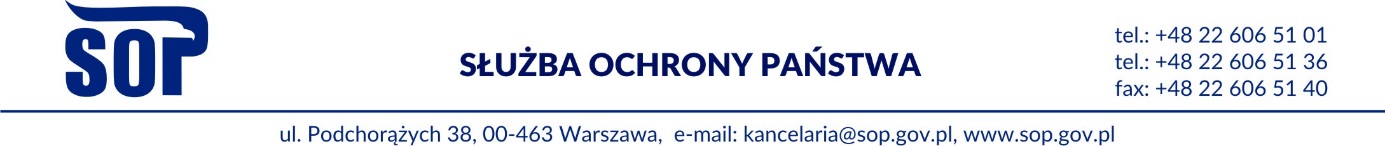 Warszawa, dnia 01.12.2020 r.    ZAPYTANIE OFERTOWESłużba Ochrony Państwa z siedzibą w Warszawie, przy ul. Podchorążych 38, zwraca się z wnioskiem o przedstawienie oferty handlowej na dostarczenie pojemników do selektywnej zbiórki odpadów i odbiór nieczystości stałych z obiektu administrowanego przez Służbę Ochrony Państwa zlokalizowanego w miejscowości Raducz gmina Nowy Kawęczyn powiat skierniewicki.I. Szczegółowe określenie przedmiotu zamówienia:Wykonawca zapewni dostawę pojemników do selektywnej zbiórki odpadów oraz wywóz nieczystości stałych komunalnych selektywnie gromadzonych w obiektach administrowanych przez SOP w Raduczu według podstawionych rodzajowo pojemników. Odbiór odpadów ma następować w godzinach 9.00 – 15.00, ilość pojemników i częstotliwość odbioru jak poniżej :Niesegregowane zmieszane odpady komunalne kod 20 03 01 – pojemnik 1100 L – ilość 10 sztuk, odbiór 1 raz w miesiącu;Zmieszane odpady opakowaniowe kod 15 01 06  – pojemnik 1100 L – ilość 3 sztuki, odbiór 1 raz w miesiącu;Szkło kod 15 01 07 – pojemnik 1100 L – ilość 1 sztuka, odbiór 1 raz na kwartał;Papier kod 15 01 01 – pojemnik 1100 L – ilość 3 sztuki, odbiór 1 raz na kwartał.II. Wybór oferty najkorzystniejszej nastąpi w oparciu o następujące kryteria:Cena brutto usługi za cały rok.Zamawiający podpisze stosowną umowę z wykonawcą którego oferta będzie najkorzystniejsza cenowo.III. Termin wykonania usługi:  01.01.2021 r – 31.12.2021 r.IV. Warunki i termin realizacji:Odbiór odpadów sukcesywny, Zamawiający zapewni ze swojej strony bieżącą współpracę oraz gotowość do udzielenia dodatkowych informacji i wyjaśnień odnośnie problemów i wątpliwości mogących się pojawić na etapie realizacji zamówienia.V. Warunki płatności:Płatność przelewem na podstawie poprawnie wystawionej faktury w terminie 14 dni 
od doręczenia do siedziby Służby Ochrony Państwa. VI. Pozostałe warunki:Zleceniodawca zastrzega sobie prawo do rezygnacji z udzielenia zamówienia bez podania przyczyny rezygnacji.Zamawiający może zakończyć postępowanie bez wybrania oferty najkorzystniejszej, gdy żadna ze złożonych ofert nie odpowiada warunkom postępowania.W celu zapewnienia porównywalności wszystkich ofert Zamawiający zastrzega sobie prawo do skontaktowania się z właściwymi Wykonawcami w celu uzupełnienia lub doprecyzowania ofert.W toku badania i oceny ofert Zamawiający może żądać od Wykonawców dodatkowych wyjaśnień dotyczących treści złożonych ofert.VII. Termin nadsyłania ofert wyznacza się do dnia 11.12.2020 r. VIII. Informacje dodatkoweZgodnie z art. 13 ust. 1 i 2 Rozporządzenia Parlamentu Europejskiego i Rady (UE) 2016/679 z dnia 27 kwietnia 2016 r. w sprawie ochrony osób fizycznych w związku z przetwarzaniem danych osobowych i w sprawie swobodnego przepływu takich danych oraz uchylenia dyrektywy 95/46/WE (ogólne rozporządzenie o ochronie danych) (Dz. Urz. UE L 119 z 04.05.2016, str. 1), dalej „RODO” informuje, że:Administratorem Pani/Pana danych osobowych jest Komendant Służby Ochrony Państwa, z siedzibą w Warszawie (00 - 463) przy ul. Podchorążych 38, Administrator wyznaczył inspektora ochrony danych osobowych, z którym może się Pani/Pan skontaktować poprzez adres e-mail: iodo@sop.gov.pl, telefon: 22 606 50 01.Pani/Pana dane osobowe przetwarzane będą na podstawie art. 6 ust. 1 lit. b i c RODO 
w celu związanym z udzieleniem zamówienia o wartości nieprzekraczającej wyrażonej w złotych równowartości  kwoty 30 000 EURO.Odbiorcami Pani/Pana danych osobowych mogą być osoby lub podmioty, którym udostępniona zostanie dokumentacja na podstawie powszechnie obowiązujących przepisów.Pani/Pana dane osobowe nie będą przekazywane do państw spoza  Europejskiego Obszaru Gospodarczego (tj. państw trzecich).Pani/Pana dane osobowe będą przechowywane przez okres niezbędny do realizacji celu określonego powyżej, a po tym czasie przez okres archiwizacji wymagany dla danych kategorii danych przez przepisy powszechnie obowiązującego prawa.Przysługuje Pani/Panu prawo dostępu do treści swoich danych osobowych oraz prawo ich sprostowania, usunięcia, ograniczenia, przetwarzania, jeżeli zachodzą przesłanki do tych uprawnień i nie są ograniczone poprzez inne przepisy prawne. Przysługuje Pani/Panu prawo wniesienia skargi do organu nadzorczego zajmującego się ochroną danych osobowych – Prezesa Urzędu Ochrony Danych Osobowych.Podanie danych jest dobrowolne, ale konieczne w celu przystąpienia do zamówienia.Pani/Pana dane osobowe nie będą przetwarzane w sposób zautomatyzowany oraz nie będą profilowane.Wykonawca ubiegając się o udzielenie zamówienia zobowiązany jest do wypełnienia obowiązku informacyjnego przewidzianego w art. 13 lub w art. 14 RODO wobec osób fizycznych, od których dane osobowe bezpośrednio lub pośrednio pozyskał.